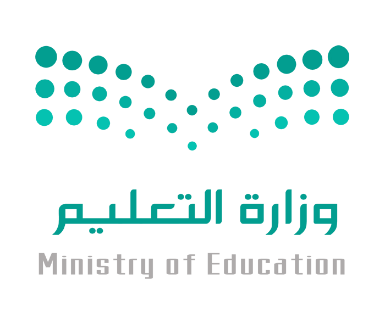          المملكة العربية السعودية         وزارة التعليم         الإدارة العامة للتعليم بمنطقة .......         اسم المدرسة  سجل متابعة غياب الطالبات مادة الرياضياتالفصل الدراسي الثالث للعام الدراسي 1445 همعلم/ة المادة:                                       مدير/ة المدرسة: سجل الحضور والغياب الصف (..................) مادة: الرياضيات   الفصل الدراسي الثالث للعام الدراسي 1445هـسجل الحضور والغياب الصف (.....................) مادة: الرياضيات   الفصل الدراسي الثالث للعام الدراسي 1445هـسجل الحضور والغياب الصف (..................) مادة: الرياضيات   الفصل الدراسي الثالث للعام الدراسي 1445هـسجل الحضور والغياب الصف (............) مادة: الرياضيات   الفصل الدراسي الثالث للعام الدراسي 1445هـسجل الحضور والغياب الصف (..................................) مادة: الرياضيات   الفصل الدراسي الثالث للعام الدراسي 1445هـسجل الحضور والغياب الصف (.................) مادة: الرياضيات   الفصل الدراسي الثالث للعام الدراسي 1445هـمالاسمالأسبوع الأولالأسبوع الأولالأسبوع الأولالأسبوع الأولالأسبوع الأولالأسبوع الثانيالأسبوع الثانيالأسبوع الثانيالأسبوع الثانيالأسبوع الثانيالأسبوع الثانيالأسبوع الثالثالأسبوع الثالثالأسبوع الثالثالأسبوع الثالثالأسبوع الثالثالأسبوع الثالثالأسبوع الرابعالأسبوع الرابعالأسبوع الرابعالأسبوع الرابعالأسبوع الرابعالأسبوع الرابعمالاسمالأحدالاثنينالثلاثاءالأربعاءالخميسالخميسالأحدالاثنينالثلاثاءالأربعاءالخميسالخميسالأحدالاثنينالثلاثاءالأربعاءالخميسالخميسالأحدالاثنينالثلاثاءالأربعاءالخميسالخميسمالاسم22/823/824/825/826/826/829/81/92/93/94/94/97/98/99/910/911/911/914/915/916/917/918/918/912345678910111213141516171819202122مالاسمالأسبوع الأولالأسبوع الأولالأسبوع الأولالأسبوع الأولالأسبوع الأولالأسبوع الثانيالأسبوع الثانيالأسبوع الثانيالأسبوع الثانيالأسبوع الثانيالأسبوع الثالثالأسبوع الثالثالأسبوع الثالثالأسبوع الثالثالأسبوع الثالثالأسبوع الرابعالأسبوع الرابعالأسبوع الرابعالأسبوع الرابعالأسبوع الرابعمالاسمالأحدالاثنينالثلاثاءالأربعاءالخميسالأحدالاثنينالثلاثاءالأربعاءالخميسالأحدالاثنينالثلاثاءالأربعاءالخميسالأحدالاثنينالثلاثاءالأربعاءالخميسالخميسمالاسم22/823/824/825/826/829/81/92/93/94/97/98/99/910/911/914/915/916/917/918/918/92324252627282930313233343536373839مالاسمالأسبوع الخامسالأسبوع الخامسالأسبوع الخامسالأسبوع الخامسالأسبوع الخامسالأسبوع السادسالأسبوع السادسالأسبوع السادسالأسبوع السادسالأسبوع السادسالأسبوع السادسالأسبوع السابعالأسبوع السابعالأسبوع السابعالأسبوع السابعالأسبوع السابعالأسبوع الثامنالأسبوع الثامنالأسبوع الثامنالأسبوع الثامنالأسبوع الثامنمالاسمالأحدالاثنينالثلاثاءالأربعاءالخميسالخميسالأحدالاثنينالثلاثاءالأربعاءالخميسالأحدالاثنينالثلاثاءالأربعاءالخميسالأحدالاثنينالثلاثاءالأربعاءالخميسمالاسم5/106/107/108/109/109/1012/1013/1014/1015/1016/1019/1020/1021/1022/1023/1026/1027/1028/1029/101/111نهاية إجازة عيد الفطر المبارك إجازة نهاية أسبوع مطولة 2نهاية إجازة عيد الفطر المبارك إجازة نهاية أسبوع مطولة 3نهاية إجازة عيد الفطر المبارك إجازة نهاية أسبوع مطولة 4نهاية إجازة عيد الفطر المبارك إجازة نهاية أسبوع مطولة 5نهاية إجازة عيد الفطر المبارك إجازة نهاية أسبوع مطولة 6نهاية إجازة عيد الفطر المبارك إجازة نهاية أسبوع مطولة 7نهاية إجازة عيد الفطر المبارك إجازة نهاية أسبوع مطولة 8نهاية إجازة عيد الفطر المبارك إجازة نهاية أسبوع مطولة 9نهاية إجازة عيد الفطر المبارك إجازة نهاية أسبوع مطولة 10نهاية إجازة عيد الفطر المبارك إجازة نهاية أسبوع مطولة 11نهاية إجازة عيد الفطر المبارك إجازة نهاية أسبوع مطولة 12نهاية إجازة عيد الفطر المبارك إجازة نهاية أسبوع مطولة 13نهاية إجازة عيد الفطر المبارك إجازة نهاية أسبوع مطولة 14نهاية إجازة عيد الفطر المبارك إجازة نهاية أسبوع مطولة 15نهاية إجازة عيد الفطر المبارك إجازة نهاية أسبوع مطولة 16نهاية إجازة عيد الفطر المبارك إجازة نهاية أسبوع مطولة 17نهاية إجازة عيد الفطر المبارك إجازة نهاية أسبوع مطولة 18نهاية إجازة عيد الفطر المبارك إجازة نهاية أسبوع مطولة 19نهاية إجازة عيد الفطر المبارك إجازة نهاية أسبوع مطولة 20نهاية إجازة عيد الفطر المبارك إجازة نهاية أسبوع مطولة 21نهاية إجازة عيد الفطر المبارك إجازة نهاية أسبوع مطولة 22نهاية إجازة عيد الفطر المبارك إجازة نهاية أسبوع مطولة مالاسمالأسبوع الخامسالأسبوع الخامسالأسبوع الخامسالأسبوع الخامسالأسبوع الخامسالأسبوع السادسالأسبوع السادسالأسبوع السادسالأسبوع السادسالأسبوع السادسالأسبوع السادسالأسبوع السابعالأسبوع السابعالأسبوع السابعالأسبوع السابعالأسبوع السابعالأسبوع الثامنالأسبوع الثامنالأسبوع الثامنالأسبوع الثامنالأسبوع الثامنمالاسمالأحدالاثنينالثلاثاءالأربعاءالخميسالخميسالأحدالاثنينالثلاثاءالأربعاءالخميسالأحدالاثنينالثلاثاءالأربعاءالخميسالأحدالاثنينالثلاثاءالأربعاءالخميسمالاسم5/106/107/108/109/109/1012/1013/1014/1015/1016/1019/1020/1021/1022/1023/1026/1027/1028/1029/101/1123نهاية إجازة عيد الفطر المبارك إجازة نهاية أسبوع مطولة 24نهاية إجازة عيد الفطر المبارك إجازة نهاية أسبوع مطولة 25نهاية إجازة عيد الفطر المبارك إجازة نهاية أسبوع مطولة 26نهاية إجازة عيد الفطر المبارك إجازة نهاية أسبوع مطولة 27نهاية إجازة عيد الفطر المبارك إجازة نهاية أسبوع مطولة 28نهاية إجازة عيد الفطر المبارك إجازة نهاية أسبوع مطولة 29نهاية إجازة عيد الفطر المبارك إجازة نهاية أسبوع مطولة 30نهاية إجازة عيد الفطر المبارك إجازة نهاية أسبوع مطولة 31نهاية إجازة عيد الفطر المبارك إجازة نهاية أسبوع مطولة 32نهاية إجازة عيد الفطر المبارك إجازة نهاية أسبوع مطولة 33نهاية إجازة عيد الفطر المبارك إجازة نهاية أسبوع مطولة 34نهاية إجازة عيد الفطر المبارك إجازة نهاية أسبوع مطولة 35نهاية إجازة عيد الفطر المبارك إجازة نهاية أسبوع مطولة 36نهاية إجازة عيد الفطر المبارك إجازة نهاية أسبوع مطولة 37نهاية إجازة عيد الفطر المبارك إجازة نهاية أسبوع مطولة 38نهاية إجازة عيد الفطر المبارك إجازة نهاية أسبوع مطولة 39نهاية إجازة عيد الفطر المبارك إجازة نهاية أسبوع مطولة مالاسمالأسبوع التاسعالأسبوع التاسعالأسبوع التاسعالأسبوع التاسعالأسبوع التاسعالأسبوع التاسعالأسبوع العاشرالأسبوع العاشرالأسبوع العاشرالأسبوع العاشرالأسبوع العاشرالأسبوع الحادي عشر الأسبوع الحادي عشر الأسبوع الحادي عشر الأسبوع الحادي عشر الأسبوع الحادي عشر الأسبوع الثاني عشر الأسبوع الثاني عشر الأسبوع الثاني عشر الأسبوع الثاني عشر الأسبوع الثاني عشر الأسبوع الثاني عشر مالاسمالأحدالاثنينالثلاثاءالأربعاءالخميسالأحدالأحدالاثنينالثلاثاءالأربعاءالخميسالأحدالاثنينالثلاثاءالأربعاءالخميسالخميسالأحدالاثنينالثلاثاءالأربعاءالخميسمالاسم4/115/116/117/118/1111/1111/1112/1113/1114/1115/1118/1119/1120/1121/1122/1122/1125/1126/1127/1128/1129/1112345678910111213141516171819202122مالاسمالأسبوع التاسعالأسبوع التاسعالأسبوع التاسعالأسبوع التاسعالأسبوع التاسعالأسبوع التاسعالأسبوع العاشرالأسبوع العاشرالأسبوع العاشرالأسبوع العاشرالأسبوع العاشرالأسبوع الحادي عشر الأسبوع الحادي عشر الأسبوع الحادي عشر الأسبوع الحادي عشر الأسبوع الحادي عشر الأسبوع الثاني عشر الأسبوع الثاني عشر الأسبوع الثاني عشر الأسبوع الثاني عشر الأسبوع الثاني عشر الأسبوع الثاني عشر مالاسمالأحدالاثنينالثلاثاءالأربعاءالخميسالأحدالأحدالاثنينالثلاثاءالأربعاءالخميسالأحدالاثنينالثلاثاءالأربعاءالخميسالخميسالأحدالاثنينالثلاثاءالأربعاءالخميسمالاسم4/115/116/117/118/1111/1111/1112/1113/1114/1115/1118/1119/1120/1121/1122/1122/1125/1126/1127/1128/1129/112324252627282930313233343536373839